A retourner à la DIV 1 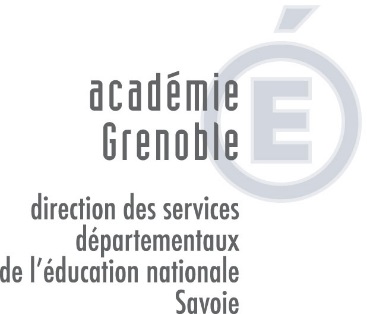 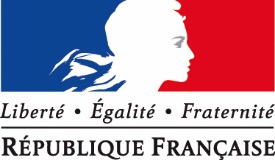 A l’adresse suivante : ce.ia73-div1-personnel@ac-grenoble.frMouvement 2018 SavoieFiche de renseignement à retourner au plus tard le 11 juin 2018.Nom de l’enseignant : 	Prénom : Quotité de travail en 2018-2019 :	 100 %	 80 %	 75 %	 50 %Commune d’habitation au 01/09/2018 :  Lors des phases d’ajustement, les enseignants sans affectation seront nommés sur les postes vacants ou des supports fractionnés, en fonction de leur barème, des vœux renseignés sur la présente fiche et de la quotité de travail.Vœux secteurs :Méthodologie : L’instruction des demandes sera faite en 3 étapes : Pour l’ensemble des enseignants : Prise en compte des secteurs par ordre de préférence du vœu 1 au vœu 10 et instruction dans chaque secteur de l’ordre de préférence des types d’enseignement.Pour les enseignants restés sans affectation après la première instruction : Prise en compte des secteurs par ordre de préférence du vœu 11 au vœu 15 et instruction dans chaque secteur de l’ordre de préférence des types d’enseignement.Si aucun de vos 15 premiers vœux n’a pu être satisfait, nous procèderons à une nomination d’office.Merci de classer les secteurs par ordre de préférence de 1 à 31.Merci de classer obligatoirement au moins trois types d’enseignement souhaités par ordre de préférence :LISTE DES SECTEURSSecteur AiguebelleSecteur CogninSecteur MoutiersSecteur AimeSecteur FrontenexSecteur NovalaiseSecteur Aix les BainsSecteur Grésy sur AixSecteur St Alban LeysseSecteur AlbensSecteur La Motte ServolexSecteur St Etienne de CuinesSecteur AlbertvilleSecteur La RavoireSecteur St Genix sur GuiersSecteur BarbySecteur La RochetteSecteur St Jean de MaurienneSecteur BeaufortSecteur Le ChatelardSecteur St Michel de MaurienneSecteur Bourg St MauriceSecteur Les EchellesSecteur St Pierre d’AlbignySecteur BozelSecteur ModaneSecteur UgineSecteur ChambérySecteur MontmélianSecteur YenneSecteur ChautagneAdjoint école maternelleRemplaçant (NE PAS COCHER SI TEMPS PARTIEL)Adjoint école élémentaireASH :  ULIS (école et collège) – IME - ITEP (NE PAS COCHER SI TEMPS PARTIEL)Poste partagé ASH : SEGPA - EREASECTEURCOMMUNESecteur AiguebelleAiguebelleSecteur AiguebelleAitonAixSecteur AiguebelleArgentineAlbertvilleSecteur AiguebelleEpierreChambéry 1Secteur AiguebelleRandensChambéry 4Secteur AiguebelleSaint Alban des HurtièresCombe de SavoieSecteur AiguebelleSaint Georges des HurtièresMoûtiersSecteur AiguebelleSaint LégerSt JeanSecteur AiguebelleSaint Pierre de BellevilleSecteur AimeAIME LA PLAGNE (Aime, Granier, Montgirod)Secteur AimeCentronSecteur AimeLandrySecteur AimeLA PLAGNE TARENTAISE (Bellentre, La Côte d'Aime, Macot la Plagne, Valezan)Secteur AimePeisey NancroixSecteur Aix les BainsAix-les-BainsSecteur Aix les BainsBrison Saint InnocentSecteur Aix les BainsDrumettaz ClarafondSecteur Aix les BainsMérySecteur Aix les BainsTresserveSecteur Aix les BainsViviers du LacSecteur Aix les BainsVoglansSecteur AlbensENTRELACS (Albens, Cessens, Mognard, Saint Germain la Chambotte, Saint Girod)Secteur AlbensLa BiolleSecteur AlbensSaint OursSecteur AlbertvilleAllondazSecteur AlbertvilleCésarchesSecteur AlbertvilleCevinsSecteur AlbertvilleConflansSecteur AlbertvilleEsserts BlaySecteur AlbertvilleGilly sur IsèreSecteur AlbertvilleGrignonSecteur AlbertvilleLa BathieSecteur AlbertvilleMercurySecteur AlbertvilleMonthionSecteur AlbertvillePalludSecteur AlbertvilleRognaixSecteur AlbertvilleSaint Paul sur IsèreSecteur AlbertvilleThénésolSecteur AlbertvilleTours en SavoieSecteur AlbertvilleVenthonSecteur BarbyBarbySecteur BarbyCurienneSecteur BarbyLa ThuileSecteur BarbyPuygrosSecteur BeaufortArêchesSecteur BeaufortBeaufort sur DoronSecteur BeaufortHauteluceSecteur BeaufortQueigeSecteur BeaufortVillard sur DoronSecteur Bourg St MauriceBourg Saint MauriceSecteur Bourg St MauriceLe ChatelardSecteur Bourg St MauriceLes ChapellesSecteur Bourg St MauriceMontvalezanSecteur Bourg St MauriceSainte Foy TarentaiseSecteur Bourg St MauriceSéezSecteur Bourg St MauriceTignesSecteur Bourg St MauriceVal d'IsèreSecteur Bourg St MauriceVillarogerSecteur BozelBozelSecteur BozelChampagny en VanoiseSecteur BozelCOURCHEVEL (Saint Bon Tarentaise, La Perrière)Secteur BozelFeissons sur SalinsSecteur BozelMontagnySecteur BozelPlanaySecteur BozelPralognan la VanoiseSecteur ChambéryChambérySecteur ChambéryJacob BellecombetteSecteur ChambéryMontagnoleSecteur ChautagneChanazSecteur ChautagneChindrieuxSecteur ChautagneConjuxSecteur ChautagneMotzSecteur ChautagneRuffieuxSecteur ChautagneSaint Pierre de CurtilleSecteur ChautagneSerrieres en ChautagneSecteur ChautagneVionsSecteur CogninCogninSecteur CogninSaint CassinSecteur CogninSaint SulpiceSecteur CogninSaint Thibaud de CouzSecteur CogninViminesSecteur FrontenexBonvillardSecteur FrontenexClérySecteur FrontenexFrontenexSecteur FrontenexGrésy sur IsèreSecteur FrontenexMontailleurSecteur FrontenexNotre Dame des MillièresSecteur FrontenexSaint VitalSecteur FrontenexSainte Hélène sur IsèreSecteur FrontenexTournonSecteur FrontenexVerrens ArveySecteur Grésy sur AixGrésy sur AixSecteur Grésy sur AixMouxySecteur Grésy sur AixPugny ChatenodSecteur Grésy sur AixSaint Offenge DessusSecteur Grésy sur AixTrévigninSecteur La Motte ServolexBourdeauSecteur La Motte ServolexLa Motte-ServolexSecteur La Motte ServolexLe Bourget du LacSecteur La RavoireBarberazSecteur La RavoireChalles les EauxSecteur La RavoireLa RavoireSecteur La RavoireSaint BaldophSecteur La RavoireSaint Jeoire PrieureSecteur La RochetteArvillardSecteur La RochetteBourget en HuileSecteur La RochetteChamoux sur GelonSecteur La RochetteDétrierSecteur La RochetteLa Chapelle BlancheSecteur La RochetteLa RochetteSecteur La RochettePresleSecteur La RochetteVillard LégerSecteur La RochetteVillard SalletSecteur Le ChatelardAillon le JeuneSecteur Le ChatelardAillon le VieuxSecteur Le ChatelardArithSecteur Le ChatelardBellecombe en BaugesSecteur Le ChatelardEcoleSecteur Le ChatelardJarsySecteur Le ChatelardLa CompoteSecteur Le ChatelardLa Motte en BaugesSecteur Le ChatelardLe ChatelardSecteur Le ChatelardLescherainesSecteur Les EchellesAttignat-oncinSecteur Les EchellesEntremont le VieuxSecteur Les EchellesLes EchellesSecteur Les EchellesSaint BeronSecteur Les EchellesSaint Jean de CouzSecteur Les EchellesSaint Pierre d'EntremontSecteur ModaneAussoisSecteur ModaneAvrieuxSecteur ModaneBessansSecteur ModaneBonneval sur ArcSecteur ModaneVALCENIS (Bramans, Termignon, Sollières Sardières, Lanslevillard, Lanslebourg Mont Cenis)Secteur ModaneFourneauxSecteur ModaneModaneSecteur ModaneSaint AndréSecteur ModaneVillarodin BourgetSecteur MontmélianApremontSecteur MontmélianArbinSecteur MontmélianChigninSecteur MontmélianCoise Saint Jean Pied GauthierSecteur MontmélianFrancinSecteur MontmélianLaissaudSecteur MontmélianLes MarchesSecteur MontmélianLes MollettesSecteur MontmélianMontmélianSecteur MontmélianMyansSecteur MontmélianPlanaiseSecteur MontmélianSaint Pierre de SoucySecteur MontmélianSainte Hélène du LacSecteur MoutiersAigueblancheSecteur MoutiersBonneval TarentaiseSecteur MoutiersBrides les BainsSecteur MoutiersFeissons sur IsèreSecteur MoutiersHautecourSecteur MoutiersLa LéchèreSecteur MoutiersLe BoisSecteur MoutiersLes AlluesSecteur MoutiersLes Avanchers ValmorelSecteur MoutiersMoutiersSecteur MoutiersSaint Jean de BellevilleSecteur MoutiersSaint MarcelSecteur MoutiersLES BELLEVILLE (Saint Martin de Belleville, Villarlurin)Secteur MoutiersSALINS FONTAINE (Salins les Thermes)Secteur MoutiersVal ThorensSecteur NovalaiseAynSecteur NovalaiseDullinSecteur NovalaiseLa BridoireSecteur NovalaiseLépin le lacSecteur NovalaiseNovalaiseSecteur NovalaiseSaint Alban de MontbelSecteur St Alban LeysseBassensSecteur St Alban LeysseLes DésertsSecteur St Alban LeysseSaint Alban LeysseSecteur St Alban LeysseSaint Jean d'ArveySecteur St Alban LeysseThoirySecteur St Etienne de CuinesLa ChambreSecteur St Etienne de CuinesLa ChapelleSecteur St Etienne de CuinesLes Chavannes en MaurienneSecteur St Etienne de CuinesSaint AvreSecteur St Etienne de CuinesSaint Colomban des VillardsSecteur St Etienne de CuinesSaint Etienne de CuinesSecteur St Etienne de CuinesSaint François LongchampSecteur St Etienne de CuinesSaint Martin sur la ChambreSecteur St Etienne de CuinesSaint Rémy de MaurienneSecteur St Etienne de CuinesSainte Marie de CuinesSecteur St Genix sur GuiersAvressieuxSecteur St Genix sur GuiersBelmont TramonetSecteur St Genix sur GuiersChampagneuxSecteur St Genix sur GuiersDomessinSecteur St Genix sur GuiersGrésinSecteur St Genix sur GuiersLe Pont de BeauvoisinSecteur St Genix sur GuiersRochefortSecteur St Genix sur GuiersSaint Genix sur GuiersSecteur St Genix sur GuiersVerel de MontbelSecteur Saint Jean de MaurienneAlbiez MontrondSecteur Saint Jean de MaurienneFontcouverte le ToussuireSecteur Saint Jean de MaurienneHermillonSecteur Saint Jean de MaurienneJarrierSecteur Saint Jean de MaurienneLe ChâtelSecteur Saint Jean de MaurienneMontricher AlbanneSecteur Saint Jean de MauriennePontamafrey-MontpascalSecteur Saint Jean de MaurienneSaint Jean d'ArvesSecteur Saint Jean de MaurienneSaint Jean de MaurienneSecteur Saint Jean de MaurienneSaint Julien MontdenisSecteur Saint Jean de MaurienneSaint Sorlin d'ArvesSecteur Saint Jean de MaurienneVillarembertSecteur Saint Jean de MaurienneVillargondranSecteur St Michel de MaurienneOrelleSecteur St Michel de MaurienneSaint Martin d'ArcSecteur St Michel de MaurienneSaint Martin de la PorteSecteur St Michel de MaurienneSaint Michel de MaurienneSecteur St Michel de MaurienneValloireSecteur St Michel de MaurienneValmeinierSecteur St Pierre d'AlbignyChateauneufSecteur St Pierre d'AlbignyCruetSecteur St Pierre d'AlbignyFréteriveSecteur St Pierre d'AlbignySaint Jean de la PorteSecteur St Pierre d'AlbignySaint Pierre d'AlbignySecteur UgineCrest VolandSecteur UgineFlumetSecteur UgineLa GiettazSecteur UgineMarthodSecteur UgineNotre Dame de BellecombeSecteur UgineSaint Nicolas la ChapelleSecteur UgineUgineSecteur YenneBillièmeSecteur YenneJongieuxSecteur YenneLuceySecteur YenneMeyrieux-TrouetSecteur YenneSaint Jean de CheveluSecteur YenneSaint Paul sur YenneSecteur YenneTraizeSecteur YenneVerthemexSecteur YenneYenne